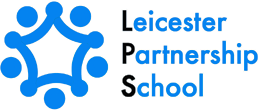 Educational Visits PolicyDOCUMENT PURPOSE:This policy reflects the values and correct procedures of the Leicester Partnership School in relation to off-site visits and activities of a curricular or extra curricular nature except work experience in Education. This policy has been written in conjunction with the Department for Education and Employment, “HEALTH AND SAFETY OF PUPILS ON EDUCATIONAL VISITS”, and the document “STANDARDS FOR LEA`S IN OVERSEEING EDUCATIONAL VISITS PART 1 OF A 3 PART SUPPLEMENT TO HEALTH AND SAFETY OF PUPILS ON EDUCATIONAL VISITS”.AUDIENCE:This policy relates to students in key stage 3 & 4. This document is intended for all teaching staff and staff with the key work responsibilities, the schools management board, parents, inspection teams, LEA/other Advisory Body, and Advisers/Inspectors.OFF-SITE TRIPS POLICY STATEMENT:The Leicester Partnership School recognizes that learning experiences gained outside the school can complement and enhance classroom instruction and can provide a supplementary means for accomplishing both general and specific curriculum objectives. All off-site trips and activities are subject to the regulations and procedures of this policy.At all stages of a school trip, from inception to its conclusion, safety factors will be given paramount consideration. All trips are considered, only in line with the spirit of our equal opportunities policy.AIMS AND OBJECTIVES:To promote the personal and social development of pupils by helping them to:Learn together out of class, on a school trip or activity.Grow in awareness of their own personal and physical strengths and weaknesses, and the strengths and weaknesses of others.Work both independently and co-operatively.Communicate and share with others.Gain in confidence and self-reliance.To develop academic understanding and improve performance through:Extending their areas of experience.Fieldwork linked to subject-matter.Enquiry, observation, recording, and the practical resolution of problems.Practising skills acquired in the classroom.Reviewing, recording, and communicating ideas and experiences.To foster responsible attitudes to the environment and the local  community by providing opportunities for pupils to:Examine, observe, live, and work in different settings.Discover the effects of people on the environmentAppreciate the beauty of the natural world.Come into close aspects of culture and history, both locally and further afield.To encourage independent participation on outdoor pursuits and other activities by:Introducing pupils to new experiences and activities.Learning and developing practical skills.Gaining competence in the use of equipment.Acquiring skills in planning and organising.Developing self-confidence.PRELIMINARY PLANNING:Early planning for an off-site trip is essential. The head teacher/management team is kept informed throughout the planning stages of any visit by the Educational Off-site trip coordinator. The Educational Off-site trip coordinator approves all visits and activities taking place off the school site. The educational opportunities of the visit or activity will be obtained, and all information about the proposed visit collated by the Educational visits coordinator before a request is submitted to the Head teacher/management team. All visits are logged onto the EVOLVE website. One or more meetings of all those involved are held to formalise the Specific duties, and the names of the pupils for whom each person is responsible, are identified. Throughout the planning stage, a checklist of jobs to be done and a record of those completed are overseen by the Educational Off-site Trip coordinator. Outdoor activity centres must be licensed under the provision of the “Activity centres (young persons safety act 1995) and the associated “Adventure activities licensing regulation 1996”. The contractual implications of using any outside bodies must be identified and confirmed in writing.The Leicester Partnership School regards it important that children/parents/staff each receive a dedicated information sheet for any full day or more visits, other than those that occur as part of weekly sporting activities.THE PARENT/CHILD INFORMATION:IntroductionItineraryEmergency contactsStaffing/group detailsPersonal itemsCode of conductInsurance detailsFinance arrangementSpending moneyTHE STAFF INFORMATION:IntroductionItineraryEmergency contacts/crisis lineEmergency pack detailsMobile/telephone numbersPersonal itemsCode of conductInsurance detailsFinance arrangementsSpending MoneyPersonal items to takeMedical history of groupMedication detailsThe Leicester Partnership School is intent on safety; therefore an emergency pack is taken on all trips and activities. The pack must contain the following:Head Teachers/Management teams telephone numbersCrisis line telephone numberClear emergency proceduresAccident book/SO2 formsINSURANCE FOR TRIPS:It is the duty of the group leader to ensure that ALL trips, of whatever duration, are adequately insured.Trips organised by a third party (a travel or bus company, for instance) usually have an in-built insurance policy. It should be ascertained whether the LA/other advisory body insures any child against personal accident or it is the responsibility of parents. All parties are provided with precise details of the insurance policy, so that there is no doubt about the cover and, in particular, what eventualities fall outside such cover.PRELIMINARY VISITS:For an educational visit or activity, the leader of the group makes an exploratory visit. This is to acquire knowledge at first hand:That the venue is suitableThat the venue can cater for the needs of pupils and staffTo assess potential areas and levels of risk, completing A Risk Assessment to be given to the Head Teacher/Management teamTo become familiar with the area before taking the pupilsTo obtain information concerning staff qualifications and licencesTo ensure the Centre is licensed in accordance with “Activity Centres (young person’s safety) Act 1995.In the cases where the dangers of an area are well known to the local specialist staff, a preliminary visit is not always necessary.If it is not possible to make a preliminary visit, every endeavour is made to acquire information about the area before the visit. The Leicester Partnership School contacts another school, which has already visited that area, for that purpose.FINANCIAL ARRANGEMENTS:Financial arrangements should include:The school finance administrator keeps records of all payments by individual pupilsVisits payments are staggered. A payment card records such paymentsAll monies are deposited in the schools accountsVisits are cancelled if less than thirty per cent of the pupils pay the full contributionThe Head Teacher/Management team signs any cheques issued for any payment in connection with school visitsMaximum security of money and other valuable documents is essential at all times     Costs itemised for a visit are:TravelEntrance fees for staff, voluntary helpers and pupilsHire of equipment(for activities)InsurancePreliminary visits Extra staffing/supply coverMealsMaterialsSpending moneyThe 1988 Education reform Act created rules regarding charges for school visits. A visit must be free of charge if it takes place during school hours or if it is out of school hours but part of the National Curriculum. You may, however, seek voluntary contributions.LIASION WITH PARENTS:It is imperative that parents are given full and complete written details regarding the organisation and administration of a visit to include:Activities and venues, including any special risk inherent in the activities undertakenSpecialist equipment and/or clothing necessary for activitiesCode of conduct expected of the childrenPacked meals requirementsTeachers/leaders, their experience and expertiseTotal cost and methods of paymentInsurance cover including medical cover and exemptionsNear the date of the Educational visit, a meeting is held for all parents, their children, the staff, and any voluntary helpers. A parent consent form should be completed for students.STAFFING REQUIREMENTS:The Head Teacher/Management team has overall responsibility for the planning and arrangements of any day or residential visits. If a qualified member of staff wishes to take a group of pupils out of school, responsibility for the planning and arrangements will be delegated to that teacher. However, that person should be prepared to accept all reasonable/legal responsibility for the well-being and safety of the pupils at all times. It is desirable that, on any visit by a party consisting of boys and girls, there are accompanying staff and or voluntary helpers of both genders. The Leicester Partnership School checks voluntary helpers that they are not barred from working with pupils through the LA or other Advisory Body.STAFF QUALIFICATIONS:The Leicester Partnership School does not permit staff to assume responsibility for any activity that they are not qualified suitably, e.g. water sports.FIRST AID:On any educational visit, at least one member of the supervisory staff will be a full and competent First Aider, holding a valid first-aid certificate and carrying appropriate first-aid kit. The Leicester Partnership School takes advantage of the LA or other Advisory Bodies facilities for obtaining first-aid qualifications.LIFE-SAVING QUALIFICATIONS:When swimming, water play, or water based activities are envisaged, the Leisure Centre staff holding the relevant RLSS qualification supervises the activity. There is a pupil/teacher ratio of at least 1:3.5 pupils.TRANSPORT:The Leicester Partnership School policy states that coaches, mini-buses and taxis must comply with the current requirements on seat belts. All seats should be forward facing and seat restraints should comply with legal requirements. The drivers should be suitably qualified and experienced.Supervision on coaches and mini-buses should consist of the following:At least two members of staff should supervise the pupils getting on and off the coach, taxi or mini-bus. One outside and one inside the transport.Check numbers on outward and return journeysDo not let pupils sit on the first two seats facing the front window or next to the emergency exitPupils must wear their seatbelts throughout the journeyWhen leaving the transport check for lost property and litterAt least one member of staff should have a mobile telephone with themContact details of the Leicester Partnership School should be handed to the driver of the transportIf staff cars are used for transport, they must hold the correct type of insurance (business class). This must be checked by the Head Teacher/Management team, and a copy kept for safety purposes.ADULT PUPIL RATIO:At The Leicester Partnership School, the following adult: pupil ratios are a pre-requisite for any visit to go ahead: 1:3.5 pupils. Members of staff are reminded to avoid any 1:1 situations with pupils that might be open to misinterpretation.All accompanying staff have a duty of care. Staff should remember that they are legally responsible for the well-being and safety of the pupils at all times. A system of pupil recall is essential with work in an open environment. This system should be simple, understood by all, and practised beforehand. Pupils should never be left alone, but always remain part of a group.INFORMATION AVAILABLE:Final details of the Educational Visit are submitted to, and retained by the Head Teacher/Management Team the day before the visit. This is critical if the visit is out of school hours. The group leader and deputy leader hold the same information for the duration of the visit. The information should contain details of:ItineraryContact points Mobile and telephone numbersStaff dutiesEmergency contactsCopies of parental consent formsCopies if insurance detailsEmergency proceduresBack up plansThe same procedures apply for any Extra-Curricular Activities.REPORTING ACCIDENTS:The standard procedures for reporting accidents are followed, as stated in the Accident Reporting Booklet, including the completion of the relevant pro formas.UN-OFFICIAL VISITS:The above guidelines relate only to activities connected to the work of the Secondary Behaviour Support Service. Where a member of staff takes charge of pupils voluntarily on an activity out of school hours, one that is not organised by The Secondary Behaviour Support Service but involves pupils from the school- No responsibility is accepted by the Head Teacher/Management Team or the L.A/other Advisory Body.EMERGENCIES:Despite good planning and organisation, emergencies that require immediate response by the leaders, sometimes occur. Whilst still controlling and supervising the rest of the group, leaders should contact the appropriate emergency/rescue services immediately. The Head Teacher/Management Team should be contacted as soon as possible. The members off staff at The Leicester Partnership School follow the policy for the critical incidents dealing with a crisis.EMERGENCY PROCEDURES:If an accident or other emergency occurs, the group leader should do the following:Assess the situationSafeguard the uninjured members of the groupIf there are injuries, establish immediately the names of the injured people and the extent of their injuriesAttend to the casualty/iesInform the emergency services, and everyone who needs to know, about the accidentNotify the police if necessaryShare the problem; advise all other group staff that the accident/emergency procedure is in operationMake sure every member of the group is accounted forEnsure that the injured are accompanied to the hospitalEnsure the rest of the group understands what has happened, is adequately supervised and kept together Inform the Leicester Partnership School and pass on details, including names of casualties, their injuries, action taken, and names of others involved. The Secondary Behaviour Support Service will initiate the policy for dealing with critical incidents if accident/emergency warrantsNotify insurers, especially if medical assistance is requiredAscertain telephone numbers for future callsAs soon as possible write down accurately relevant facts and witness detailsPreserve any vital evidenceKeep a written account of subsequent events, times, and contacts after the incidentComplete accident report forms, contacting the L.A/other       Advisory Body and HSE, if necessary.No one in the group should speak to the media. Media enquires should be referred to the media contactNo one in the group should discuss legal liabilities with other parties.FURTHER INFORMATIONUseful Documents and resources:DFES   Health & Safety of pupils on Educational visits 1998 circular 11/98ATL   Taking students off-siteHMSO   Activity Centres young persons safety act 1995HMSO   Adventure Activities licensing regulation 1996HSE   5 steps to risk assessment managing health & safetyNAS/UWT   Educational visits and journeysPAT   Safety on school trips: a teacher and the law bookletROSPA   Rospa guide to school trips, part 2(se326)Schedule for Development, Monitoring and ReviewSchedule for Development, Monitoring and ReviewApproved by governors on:March 2020Implementation monitored by:Hilroy ThomasReview arrangements:Three yearlyAll policies will be reviewed if there are any significant  developments or changes to legislationReviewed:The next review of this policy:March 2024March 2027